SCOTTISH SQUASH JUNIOR SELECTION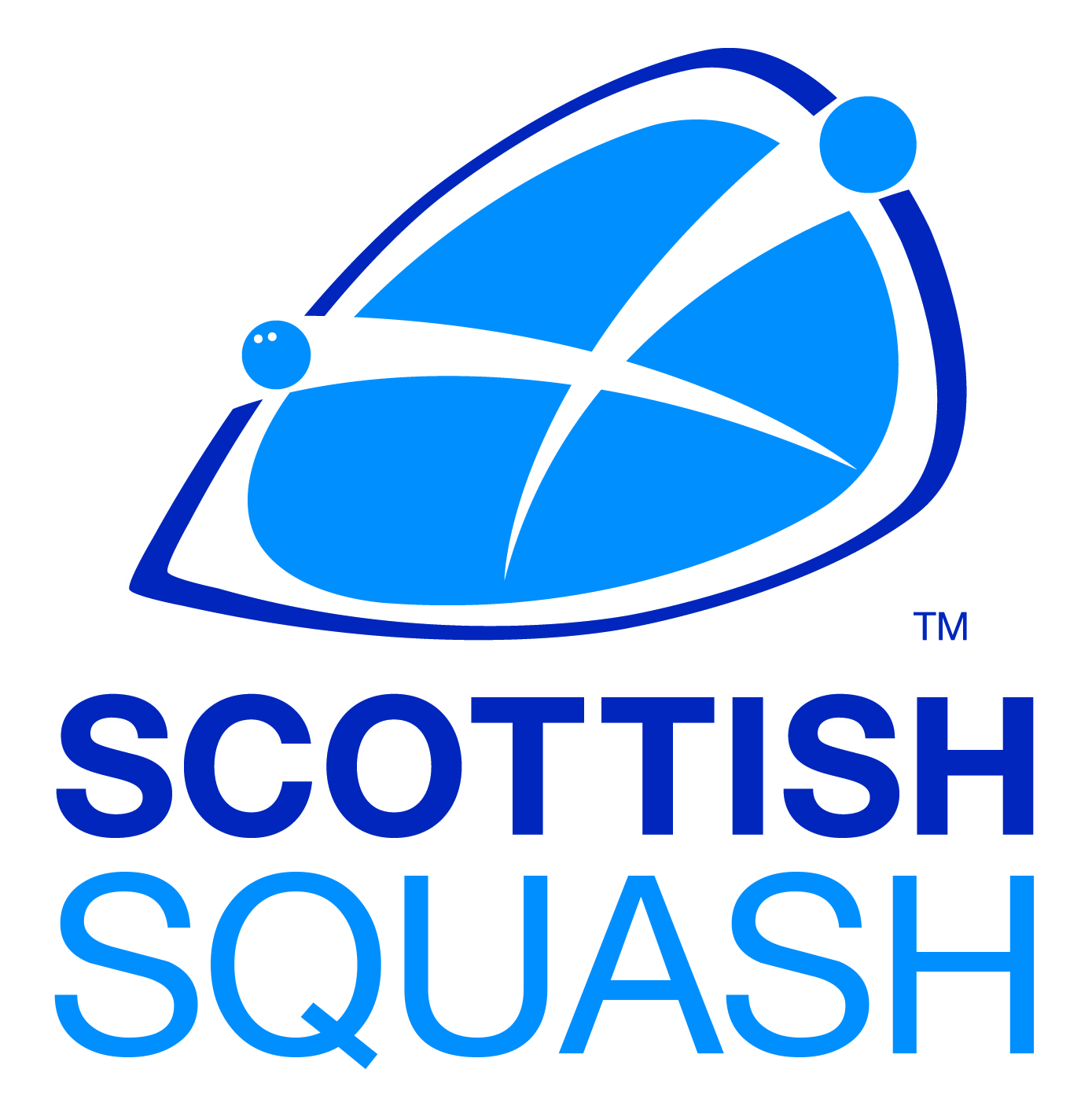 PROCEDURES & CRITERIA 2018/19IntroductionA Selection Criteria Review Group meets prior to the start of each squash season to draft the team selection criteria for the coming season and agree the tournaments to be taken into account for the purposes of making selection decisions for the Representative Events. The selection tournaments for the 2018/19 squash season are outlined in Appendix 1.The Scottish Squash Junior Selection Procedures and Criteria document (the “Selection Policy”) shall be communicated prior to the 2018/19 squash season and shall remain in place throughout the season. Any tournaments which are no longer going to be considered as part of the Selection Policy will be communicated, at the earliest opportunity, to all of the players within the selection process.  The National Coach is responsible for monitoring the Selection Policy at each stage in the process.  Eligibility In order to be selected to represent Scotland a player must meet the following requirements:The player must be eligible to represent Scotland according to the rules of the Representative Event.The player must be a registered member of Scottish Squash Limited. The National Coach will have the right to request any player who is in contention or who has been selected in a team to undergo a medical examination by a medical practitioner nominated by the National Coach. Based on the outcome of such an examination, a player may be deemed unfit for selection.The player must be a member of the Scottish Squash Junior Excellence Programme.All players must maintain open communication regarding training, progress and tournament results with the National Coach throughout the season.Team Selection
Team selections will be made by a Selection Panel comprising the National Coach, one of the Performance Coaches and Performance Director. A procedural advisor will be present at any selection meetings and all selection meetings will be recorded in writing.  The National Coach will also have the casting vote in any deliberations between the Selection Panel.  The Team players will be selected from the following: 
 Head to Head results from all Scottish Squash Gold & Platinum Events as outlined in Appendix 1Play-offs may be used in exceptional circumstancesReserves Travelling and Non-Travelling Reserve places will be selected by the Selection committee using the following criteria.Head to Head results from all Scottish Squash Gold & Platinum Events as outlined in Appendix 1Play-offs/ trials will be used in exceptional circumstancesThe player's future potential The attitude and commitment of players to their own squash developmentAfter full consideration of all of the data by the Selection Panel, the final selections will be communicated to all players by the National Coach and to the Board from the CEO. The CEO will also make all non-selected players aware of the appeal process and, where necessary, make all selected players aware that their selection is provisional and confidential until the conclusion of any appeal process.AppealsThe decision of the Selection Panel may be appealed on the following grounds: The selection policy was not properly followed and/or implemented;The selection policy has been misapplied, or applied without sufficient evidence;The selection process was made in bad faith and/or with bias and/or perversely and/or otherwise been demonstrably unfair; and/orThe selection decision was one that no reasonable decision maker could have reached.  Any appeal must be made within seven days following the communication of the non-selection by the CEO.  It should be made in writing, marked “Private & Confidential” to the CEO.  
Composition of the Appeal Panel and Hearing ProcessThe timeframe for the Appeal Panel hearing being held will be considered on a selection by selection basis giving sufficient time for players to put together their representations, whilst being mindful of proximity to the tournament at the subject of the appeal. The members of any Appeal Panel will have had no involvement with the original decision and will be independent of the Selection Panel.  The Appeal Panel will be made up of the following:The Scottish Squash Limited Board Member responsible for the Compliance Sub-Committee.An independent panel member from another sport.A second independent panel member from another sport.The composition of the Appeal Panel will be considered prior to selections being communicated to ensure no unnecessary delays. If the player can demonstrate that the composition of the Appeal Panel is clearly unfair and/or conflicted then Scottish Squash shall give consideration to arbitrate before an independent panel appointed by Sport Resolutions.In the case of an appeal being upheld, the Appeal Panel will refer the matter back to the Selection Panel for review, along with their reasons for requiring a review.   Appendix 1 – Representative Events for which the Selection Policy will be usedUnder 19 Individual and Team Championships, Prague, Czech Republic 13-21 April 2019 (2 boys, 1 girl and 1 travelling reserve for each category)Under 15 and Under 17 European Team Championships, Eindhoven, Netherlands 9-12 May 2019 (2 boys, 1 girl and 1 travelling reserve for each category)Under 13 and Under 15 Five Nations Championships, Ireland 6 – 7 April 2019 (3 boys and 2 girls)Scottish Squash Platinum Events:Junior Platinum 1: Scottish Junior Open Championships - Oriam and Edinburgh Sports Club 28-30 December 2018Junior Platinum 2: Scottish Junior National Championships – Aberdeen Squash and Rackets Club 1-3 February 2019.Junior Gold 1: Scotstoun Leisure Centre, Glasgow, 22 – 23 September 2018Junior Gold 2: Bells Leisure Centre, Perth, 17 – 18 November 2018All players selected must make themselves available to attend any pre-event training camps and playoff matches / trials in Scotland